Hledáme učitele tělesné výchovy s anglickým jazykemHledáme učitele tělesné výchovy, který bude svůj předmět vyučovat v angličtině. Jsme soukromá střední škola AGYS – Anglické gymnázium Pardubice a za poslední 4 roky jsme se stali jednou z nejvyhledávanějších škol v Pardubicích a okolí. Pokud chcete pracovat se skvělými žáky po boku inspirujících kolegů, čtěte dál.Koho hledáme?Vysokoškolsky vzdělaného učitele/učitelku tělesné výchovy.Úroveň anglického jazyka alespoň C1 – výuka probíhá v anglickém jazyce.Někoho na plný i částečný HPP od 1. 9. 2022.
Co nabízíme?
Nadstandardní finanční ohodnocení – za plný úvazek při výše zmíněných podmínek od 39 000 Kč.Možnost zahraničních stáží a dalších kurzů.Profesní a osobnostní růst přímo v rámci školy.Poloha kousek od centra Pardubic vedle autobusové zastávky a množství parkovacích míst.Pro více informací o naší škole se podívejte na www.agys.cz nebo nám zavolejte na 466 303 083. Strukturovaný životopis zasílejte na sekretariat@agys.cz.Budu se těšit na naši společnou spolupráci.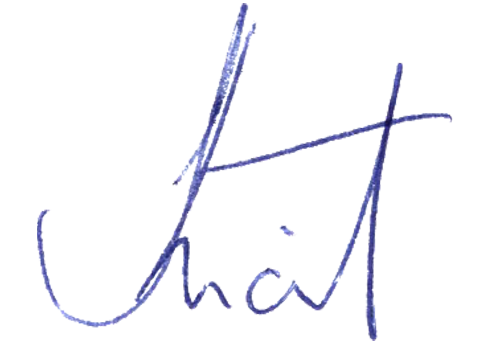 Ing. Josef Krčilředitel školy